12. Fázové změnyFázová změna- děj, při kterém dochází ke změnám některých fyzikálních vlastností dané látkyZměna skupenství- jeden z případů fázové změny - změna uspořádání částic dané látkyTání a tuhnutí- tání – pevná látka se mění na látku kapalnou- tuhnutí – kapalná látka se mění v látku pevnou- aby látka tuhnula nebo tála, musí dosáhnout určité teploty- skupenské teplo tání – veličina, označuje množství tepla, které je nutno dodat látce, aby roztála- měrné skupenské teplo tání  - teplo nutné dodat 1kg látky aby roztála - většina látek při tání zvětšuje svůj objem, výjimkou je ledSublimace a desublimace- přeměna pevné látky v látku plynnou- přes trojný bodVypařování a var- vypařování – dochází k němu při každé teplotě vyšší než teplota tání- var- kapalina se vypařuje v celém objemu, s rostoucím tlakem se teplota varu zvětšuje- skupenské teplo vypařování – teplo nutné k vypaření látky- měrné skupenské teplo vypařování – teplo na 1kg látkyKapalnění (kondenzace)- látky v plynném skupenství se mění na kapalinuSytá pára- vypařování v uzavřené nádobě- okamžik, kdy se počet molekul vystupujících z kapaliny rovná počtu molekul vracejících se do kapaliny- nastane rovnovážný stavKritický stav- bod, který zakončuje křivku vypařování- mizí rozdíl mezi kapalinou a její párou- při teplotě vyšší než je kritická teplota, nemůže látka existovat v kapalném skupenství- plyn nelze žádným stlačováním zkapalnitVodní pára v atmosféře- ve vzduchu o objemu V je obsažena vodní pára o hmotnosti m- absolutní vlhkost vzduchu- relativní vlhkost vzduchu – poměr absolutní vlhkosti při dané teplotě, a absolutní vlhkosti, při které je za dané teploty vodní pára sytou párou Fázový diagram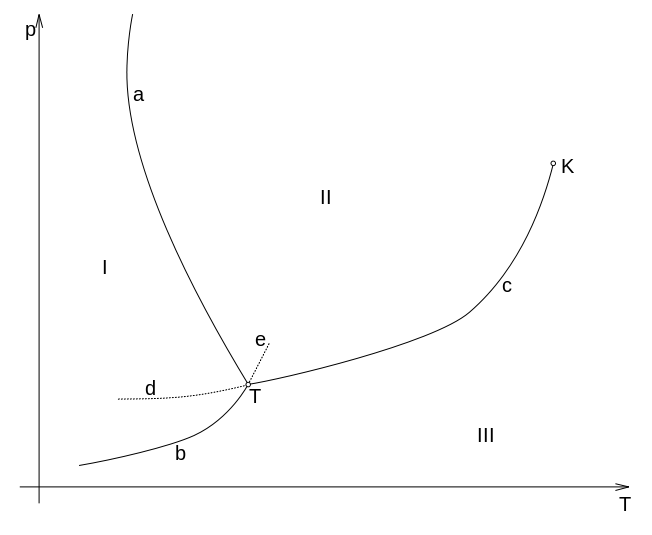 Trojný bod- rovnovážný stav pevné, kapalné a plynné látky při určité teplotě- celkové teplo nutné k přeměně pevné na plynou je součtem celkového tepla, které je nutné k přeměně – pevnákapalnáplynná